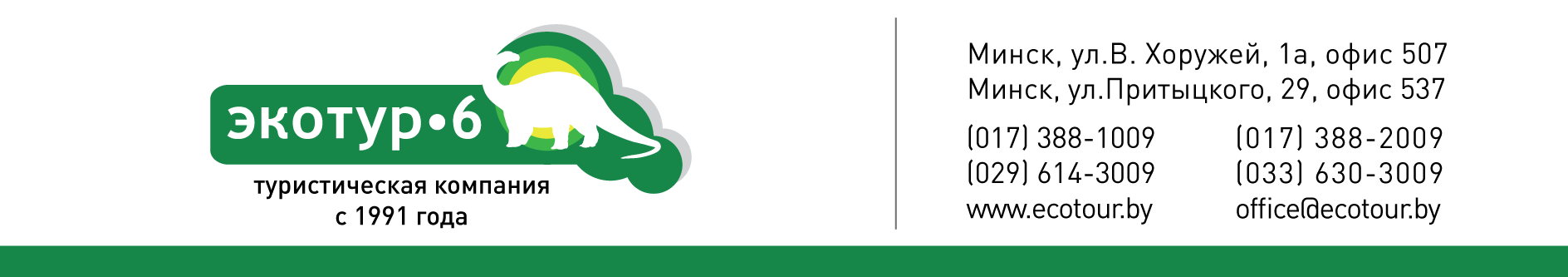 Минск – столица Республики БеларусьОбзорная – Троицкое предместье – Ратуша01.01 в 13:00!, 03.01, 18.01, 25.01, 01.02, 08.02, 15.02, 22.02С марта по апрель выезд каждую ПЯТНИЦУ, с мая каждый ВТОРНИК и ПЯТНИЦА в 10:00Автобусно-пешеходная экскурсия познакомит Вас с городом-героем Минском, его прошлым и настоящим. В ходе экскурсии вы узнаете о более чем 900-летней истории города Минска, о появлении его на страницах летописей, его основании и возрождении после многочисленных войн и пожаров, о современном облике современного компактного города. Во время экскурсии вы увидите ансамбль Привокзальной площади и городские ворота, побываете на пл.Независимости - там, где находятся главные правительственные учреждения города. А с 1910г. там возвышается, напоминая об умерших детях помещика Э. Войниловича, Костел святых Симеона и Елены ("Красный"), ставший уже визитной карточкой республики на многочисленных открытках и буклетах. Далее, вы попадете на площадь Свободы и познакомитесь с историей минской Ратуши, здание которой было в точности восстановлено по старинным чертежам. Экскурсия продолжается в Верхнем городе - историческим центре белорусской столицы, над которым возвышаются Свято-Духов Кафедральный собор, построенный в 1642г., Кафедральный католический собор Девы Марии (.). А представить, каким Минск был раньше, Вы сможете, побывав в Троицком предместье - воссозданном уголке старого города, где кипела жизнь старинного местечка на берегу р.Свислочь. Эта прогулка и завершит путешествие по нашему прекрасному древнему и современному городу.  Стоимость программы составляет: 29  бел. руб.26 бел.руб.—дети (школьники)до 16 лет.Стоимость программы может меняться, см. www.e6.by /Беларусь/В стоимость входит:Транспортное обслуживание по маршруту (автобус еврокласса)Экскурсионное сопровождение по маршруту